Anexo VIII. Comunicación de datos del deportista(La falsedad en los datos aportados o la falta de documentación adicional anulará automáticamente la solicitud del deportista) (No rellenar las zonas sombreadas)1	Deseo incorporarme al Programa de Tecnificación Deportiva Integrada desarrollado en el IES“Antonio Menárguez Costa” (solo en el caso de cursar 4º ESO, 1º y 2º de Bachillerato).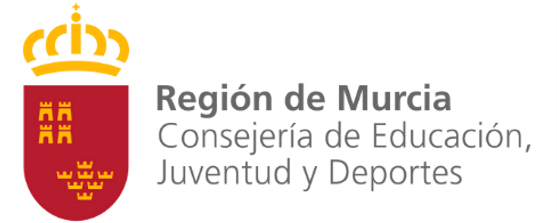 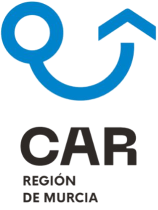 DECLARACIÓN DE CONOCIMIENTO Y ACEPTACIÓN DE LA NORMATIVA GENERAL DE FUNCIONAMIENTO, ORGANIZACIÓN Y CONVIVENCIA DE LOS PROGRAMAS DE TECNIFICACIÓN DEPORTIVAY REGLAMENTO SANCIONADOR DEL CTD INFANTA CRISTINAD.	con DNI	_ en calidad de padre/deportista y Dñ.		con DNI	en calidad de madre   de   D.			, residente de la Federación Española de	,MA N I FE S TA MO SHaber leído todas las normas de la Normativa General de Funcionamiento, Organización y Convivencia de los Programas de Tecnificación Deportiva y todos los artículos del Reglamento Sancionador del Centro de Tecnificación Deportiva Infanta Cristina, aprobados por el Consejo de Administración de la Sociedad Mercantil Pública Región de Murcia Deportes SAU, sociedad gestora del centro, en su sesión de 31 de marzo de 2017.Aceptar y acatar todas las Normas y todos los artículos de Reglamento que he manifestado leer en el apartado anterior, haciendo constar que, si infringiese o quebrantase cualquiera de las normas o artículos leídos en el apartado anterior, aceptaré, acataré y cumpliré las sanciones del Reglamento Sancionador que por ello me sean impuestas.Y para que así conste y surta los efectos oportunos, firmamos la presente en Los Alcázares a,	de	de 2022.1 deberá de adjuntar Resolución Judicial donde se nombra Tutor Legal (no confundir con custodio)A la Att. del Director Gerente del Centro de Tecnificación Deportiva “Infanta Cristina”Declaración responsable de aceptación de inclusión en el proyecto del deportista seleccionado, padres o tutor legal (en su caso)D. 	con	DNI	 	en	calidad	depadre/deportista y Dñ.	i con DNI	iien calidad de madre de D.	iii, deportistaseleccionado en el proyecto de Programa Deportivo de Tecnificación Deportiva Estatal por la Federación Española de	iv,DECLARAN EXPRESAMENTE BAJO SU RESPONSABILIDAD:Que	el	deportista	 		i	ha	participado	en	laconvocatoria de proyectos de programas deportivos de alto rendimiento (PDAR) o tecnificación estatal (PDTE), en régimen de concurrencia competitiva, para el Centro de Tecnificación Deportiva “Infanta Cristina” para la temporada deportiva 2022/2023, resultando admitido provisionalmente.Que se han rellenado y completado todos los anexos de obligado cumplimiento de esta convocatoria, así como entregado todos los documentos que en dichos anexos se exigen, aceptando que, en caso de incumplimiento de este apartado, el deportista será desistido definitivamente en su solicitud y por tanto se revocará la admisión provisional concedida, según figura en el apartado 16.2. a).Que el deportista mencionado en el apartado a) acepta en admisión provisional concedida, cumpliendo a la fecha de la firma de esta declaración responsable todas y cada una de las condiciones expuestas en esta convocatoria de proyectos, aceptando que, en caso de incumplimiento de este apartado, el deportista será desistido definitivamente en su solicitud y por tanto se revocará la admisión provisional concedida, según figura en el apartado 16.2. a).Que el deportista, leída esta convocatoria de proyectos, acata y acepta como propias las obligaciones estipuladas para los deportistas en el apartado 15.1., quedando enterado y aceptando las consecuencias que el incumplimiento de esas obligaciones le pueda acarrear.Y para que así conste y surta todos los efectos oportunos, dando nuestra aceptación y consentimiento expreso de todos los apartados de esta declaración responsable firmamos la presente como deportista, padre, madre o tutor legal (en su caso) en Los Alcázares a,       de	de 2022.DATOS PERSONALES DEL DEPORTISTADATOS PERSONALES DEL DEPORTISTADNI/TARJETA RESIDENCIAPASAPORTENOMBREPRIMER APELLIDOSEGUNDO APELLIDOSEXOFECHA NACIMIENTOLUGAR NACIMIENTOCOMUNIDAD AUTÓNOMANº TARJETA SANITARIANº SEGURIDAD SOCIALTELÉFONO MÓVILTELÉFONO FIJODIRECCIÓNPROVINCIACIUDADCODIGO POSTALCORREO ELECTRÓNICOSOLICITUD DE LA PLAZAFECHAFIRMA DEPORTISTAFIRMA DEL PADRE/TUTOR LEGALFIRMA DE LA MADREDATOS PADRES DEL DEPORTISTA (Menores de edad)DATOS PADRES DEL DEPORTISTA (Menores de edad)PADRE DEL DEPORTISTAPADRE DEL DEPORTISTANOMBRE Y APELLIDOSDNI/TARJETA RESIDENCIAFECHA DE NACIMIENTODIRECCIÓNCÓDIGO POSTAL Y CIUDADPROVINCIATELÉFONO DE CONTACTOPROFESIÓNESTUDIOS REALIZADOSCORREO ELECTRÓNICOMADRE DEL DEPORTISTAMADRE DEL DEPORTISTANOMBRE Y APELLIDOSDNI/TARJETA RESIDENCIAFECHA DE NACIMIENTODIRECCIÓNCÓDIGO POSTAL Y CIUDADPROVINCIATELÉFONO DE CONTACTOPROFESIÓNESTUDIOS REALIZADOSCORREO ELECTRÓNICOSOLICITUD DE LA PLAZAFECHAFIRMA DEPORTISTAFIRMA DEL PADRE/TUTOR LEGALFIRMA DE LA MADREDATOS TÉCNICOSTIPO PLAZAFECHA INGRESOMOTIVO BAJAFECHA BAJAESTUDIOS QUE DESEA HACER1CURSO VA A EMPEZAR1¿REPITIÓ CURSO?¿REPITIÓ CURSO?SÍNOÚLTIMOS ESTUDIOS REALIZADOSNOMBRE CENTRO ACADÉMICOÚLTIMO CURSO REALIZADO¿REPITIÓ CURSO?¿REPITIÓ CURSO?SÍNOASIGNATURA PENDIENTE IASIGNATURA PENDIENTE IISOLICITUD DE LA PLAZAFECHAFIRMA DEPORTISTAFIRMA DEL PADRE/TUTOR LEGALFIRMA DE LA MADREDOCUMENTACIÓN PARA APORTAR CON LOS DATOSGENERAL PARA TODOS LOS DEPORTISTAS (OBLIGATORIO)Fotocopia del Documento Nacional de IdentidadFotocopia del Documento Nacional de IdentidadFotocopia del PasaporteFotocopia del PasaporteFotocopia Licencia FederativaFotocopia Licencia FederativaFotocopia de las notas de la Evaluación Final 2022/Certificación académica de universidad.Fotocopia de las notas de la Evaluación Final 2022/Certificación académica de universidad.Expediente/Certificación académico/a original o compulsado, según las enseñanzas cursadas de:Expediente/Certificación académico/a original o compulsado, según las enseñanzas cursadas de:a.Enseñanza Secundaria Obligatoria / Bachilleratob.Ciclos de Formación Profesional Básica, Media o Superiorc.Universidad3 fotografías3 fotografíasFotocopia de la Tarjeta SanitariaFotocopia de la Tarjeta SanitariaInforme sobre alergias conocidas (opcional)1Informe sobre alergias conocidas (opcional)1Fotocopia del DNI del padreFotocopia del DNI del padreFotocopia del DNI de la madreFotocopia del DNI de la madreFotocopia compulsada del Libro de Familia Numerosa (si existiera e incluyera al residente)Fotocopia compulsada del Libro de Familia Numerosa (si existiera e incluyera al residente)Fotocopia del Libro de Familia.Fotocopia del Libro de Familia.Resolución Judicial por la que se nombra Tutor Legal (no confundir con custodio), en su caso.Resolución Judicial por la que se nombra Tutor Legal (no confundir con custodio), en su caso.Fotocopia del DNI del Tutor Legal (no confundir con custodio), en su casoFotocopia del DNI del Tutor Legal (no confundir con custodio), en su casoFotocopia del Convenio Regulador en caso de padres divorciados, independiente del tipo de custodiaFotocopia del Convenio Regulador en caso de padres divorciados, independiente del tipo de custodiaNota: Si finalmente el deportista fuera admitido provisionalmente terminado el proceso, no se admitirá ninguna aceptación de la plaza, y por tanto el deportista será admitido de manera definitiva, sin que todos los documentos mencionados anteriormente acompañen a este anexo. En particular se exige que los documentos 5,6. 13 (en su caso), 14 (en su caso) y 15 (en su caso), sean originales o fotocopias compulsadas enviadas por correo o empresa de mensajeríaen los plazos estipulados en esta convocatoria.Nota: Si finalmente el deportista fuera admitido provisionalmente terminado el proceso, no se admitirá ninguna aceptación de la plaza, y por tanto el deportista será admitido de manera definitiva, sin que todos los documentos mencionados anteriormente acompañen a este anexo. En particular se exige que los documentos 5,6. 13 (en su caso), 14 (en su caso) y 15 (en su caso), sean originales o fotocopias compulsadas enviadas por correo o empresa de mensajeríaen los plazos estipulados en esta convocatoria.1Consiento el tratamiento de mis datos relativos a alergias conocidas para que el CTD trate estosdatos en relación con su servicio de comedor.datos en relación con su servicio de comedor.SOLICITUD DE LA PLAZAFECHAFIRMA DEPORTISTAFIRMA DEL PADRE/TUTOR LEGALFIRMA DE LA MADREFIRMA DEL DEPORTISTAFIRMA DEL PADRE/TUTOR LEGAL (en su caso)1FIRMA DE LA MADREFIRMA DEL DEPORTISTAFIRMA DEL PADRE/TUTOR LEGAL (en su caso) VFIRMA DE LA MADREiDeportista o padre/madre /tutor legal si este fuera menor de edadiiDNI deportista o padre/madre /tutor legaliiiSolo si el deportista es menor de edadivFederación que propone al deportistavdeberá de adjuntar Resolución Judicial donde se nombra Tutor Legal (no confundir con custodio)